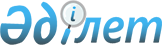 О внесении изменения в постановление Правления Национального Банка Республики Казахстан от 30 мая 2016 года № 134 "Об утверждении Перечня комиссий и иных платежей, связанных с выдачей и обслуживанием банковского займа и микрокредита, выданных физическому лицу, учитываемых при расчете годовой эффективной ставки вознаграждения"
					
			Утративший силу
			
			
		
					Постановление Правления Национального Банка Республики Казахстан от 27 августа 2018 года № 186. Зарегистрировано в Министерстве юстиции Республики Казахстан 27 сентября 2018 года № 17440. Утратило силу постановлением Правления Национального Банка Республики Казахстан от 28 ноября 2019 года № 218.
      Сноска. Утратило силу постановлением Правительства РК от 28.11.2019 № 218 (вводится в действие с 01.01.2020).
      В целях совершенствования нормативных правовых актов Республики Казахстан Правление Национального Банка Республики Казахстан ПОСТАНОВЛЯЕТ:
      1. Внести в постановление Правления Национального Банка Республики Казахстан от 30 мая 2016 года № 134 "Об утверждении Перечня комиссий и иных платежей, связанных с выдачей и обслуживанием банковского займа и микрокредита, выданных физическому лицу, учитываемых при расчете годовой эффективной ставки вознаграждения" (зарегистрировано в Реестре государственной регистрации нормативных правовых актов под № 13870, опубликовано 29 июля 2016 года в информационно-правовой системе "Әділет") следующее изменение:
      в Перечне комиссий и иных платежей, связанных с выдачей и обслуживанием банковского займа и микрокредита, выданных физическому лицу, учитываемых при расчете годовой эффективной ставки вознаграждения, утвержденном указанным постановлением:
      пункт 2 изложить в следующей редакции:
      "2. К комиссиям и иным платежам, связанным с выдачей и обслуживанием займа, микрокредита, выданным (выдаваемым) физическому лицу, учитываемым при расчете годовой эффективной ставки вознаграждения, относятся следующие комиссии и иные платежи:
      1) за рассмотрение заявления и документов на получение займа, микрокредита;
      2) за организацию займа, микрокредита;
      3) за выдачу микрокредита;
      4) за открытие и ведение банковских счетов, связанных с выдачей и обслуживанием займа;
      5) комиссии за изменение условий предоставленных займа, микрокредита:
      графика погашения;
      валюты займа;
      ставки вознаграждения;
      методов погашения займа, микрокредита;
      6) комиссии за рассмотрение вопросов по:
      изменению условий, связанных с заемщиком (созаемщиком), гарантом (поручителем) по инициативе заемщика (созаемщика), гаранта (поручителя);
      изменению условий обременения предмета залога по займу, микрокредиту, а также при замене предмета залога;
      замене залогодателя;
      выдаче по заявлению клиента правоустанавливающих документов на предмет залога, содержащихся в кредитном досье клиента;
      выдаче по заявлению клиента справки о согласии на регистрацию (снятие с регистрации) по месту жительства физического лица, на узаконение перепланировок, построек, пристроек, произведенных на территории залогового обеспечения;
      оказанию услуг по оформлению права собственности и (или) права залога на имущество, введенное в эксплуатацию при смене залогодателя;
      оказанию услуг по изменению целевого назначения недвижимого имущества, разделению земельных участков на доли;
      выдаче по заявлению клиента справки о разрешении на замену регистрационного номера транспортного средства, являющегося залоговым обеспечением, на переоформление свидетельства о регистрации транспортного средства, на восстановление утерянных документов по транспортному средству;
      7) платежи клиента в пользу страховой организации, если выгодоприобретателем по договору страхования в случае наступления страхового случая выступают банк второго уровня, организация, осуществляющая отдельные виды банковских операций (далее - банк), микрофинансовая организация, за исключением платежей клиента в пользу страховой организации при страховании предмета залога по договору залога, обеспечивающего обязательства клиента по договору банковского займа, договору о предоставлении микрокредита и находящегося в пользовании залогодателя;
      8) платежи клиента гаранту (поручителю) за получение гарантии (поручительства), оценщику за оценку передаваемого в залог имущества;
      9) платежи клиента в пользу организаций (посредников), оказывающих услуги банку, микрофинансовой организации по привлечению клиентов, осуществлению проверки документов, предоставляемых клиентами, на соответствие условиям выдачи займа, микрокредита, передаче документов клиентов банку, микрофинансовой организации, приему платежей и переводов от клиентов банка, микрофинансовой организации в счет погашения займов, микрокредитов;
      10) за выдачу по заявлению клиента справки о ссудной задолженности по займу, микрокредиту;
      11) за частичное (полное) досрочное погашение займа.
      Комиссия за ведение банковских счетов, связанных с выдачей и обслуживанием займа, предусмотренная подпунктом 4) настоящего пункта, не устанавливается и не взимается по договорам ипотечного займа физического лица.".
      2. Управлению по защите прав потребителей финансовых услуг и внешних коммуникаций (Терентьев А.Л.) в установленном законодательством Республики Казахстан порядке обеспечить:
      1) совместно с Юридическим департаментом (Сарсенова Н.В.) государственную регистрацию настоящего постановления в Министерстве юстиции Республики Казахстан;
      2) в течение десяти календарных дней со дня государственной регистрации настоящего постановления его направление на казахском и русском языках в Республиканское государственное предприятие на праве хозяйственного ведения "Республиканский центр правовой информации" для официального опубликования и включения в Эталонный контрольный банк нормативных правовых актов Республики Казахстан;
      3) размещение настоящего постановления на официальном интернет-ресурсе Национального Банка Республики Казахстан после его официального опубликования;
      4) в течение десяти рабочих дней после государственной регистрации настоящего постановления представление в Юридический департамент сведений об исполнении мероприятий, предусмотренных подпунктами 2), 3) настоящего пункта.
      3. Контроль за исполнением настоящего постановления возложить на заместителя Председателя Национального Банка Республики Казахстан Смолякова О.А.
      4. Настоящее постановление вводится в действие по истечении десяти календарных дней после дня его первого официального опубликования.
					© 2012. РГП на ПХВ «Институт законодательства и правовой информации Республики Казахстан» Министерства юстиции Республики Казахстан
				
      Председатель
Национального Банка 

Д. Акишев
